Questo Istituto aderisce a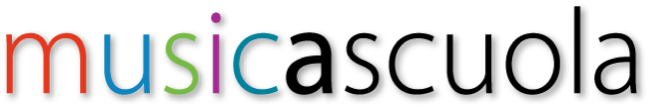 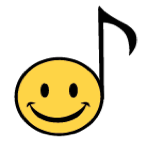 PROGETTO PER LA DIFFUSIONE DELLA PRATICA MUSICALE NELLE SCUOLE DI BOLOGNA E PROVINCIAPromosso dall’Associazione Musicaperdi Bologna, in collaborazione con Ufficio Scolastico– Ufficio V - ambito territoriale provinciale Bologna, Conservatorio G.B. Martini – Bologna, Fondazione Zucchelli – Bologna, Comune di Bologna - Assessorato Scuola e formazione,  Comune di Bologna, - Quartiere San Vitale.(Progetto Didattico Musicale riconosciuto per l’anno scolastico 2015/2016 con determinazione n.4737 del 17.04.2015  della Responsabile del Servizio Istruzione della Regione Emilia-Romagna, di cui alla DGR n. 2254/2009 come modificata dalla DGR n. 2184/2010)Con il contributo di Fondazione del Monte di Bologna e Ravennasul  progetto INS – Musicascuola PlusIl progetto prevede:In orario curricolare, gratuiti:Lezioni concerto di incontro con gli strumenti e la musicaCanto corale per le scuole primarieDotazioni alla scuola di strumentazioni musicaliCorsi di aggiornamento per i docentiIn orario extra curricolare, con contributo delle famiglie richiedenti:corsi individuali di strumento per primarie e medie: pianoforte,chitarra,batteria, sax.Il progetto, senza fine di lucro e a costo zero per le scuole, si realizza grazie a contributi di enti sostenitori e grazie all’impianto “solidale” che convoglia interamente le quote associative di chi usufruisce dei corsi extracurricolari a sostegno delle iniziative curricolari.L’INCONTRO-CONCERTO DI PRESENTAZIONE DEL PROGETTO, RIVOLTO AI GENITORI E ALUNNIDI PRIMARIE E MEDIE, SI TERRA’:Venerdì 18 settembre ore 17.30 in anfiteatro. Scopri di più (link a pagina di approfondimento)-------------------------------------------------------------------------------------------------------------------(PAGINA DI APPROFONDIMENTO)MUSICASCUOLA è un progetto finalizzato apromuovere nelle scuole (dalle primarie alle superiori) le valenze educative della pratica musicale, purtroppo quasi del tutto assenti dalla scuola italiana.Ad esso hanno aderito per l’anno scolastico 2015/2016  44 istituti scolastici di Bologna e ProvinciaPERCHE’ E’ IMPORTANTE LA PRATICA MUSICALE?Essa sviluppale funzionalità celebrali dell’emisfero destro,  sede della creatività, della fantasia, ma anche della capacità di effettuare nessi, di comprendere significati complessi, quindi indispensabili per tutte le attività di conoscenza.Sviluppa il coordinamento psicomotorio, migliora l’acquisizione di un metodo di studio personale, sviluppa la capacità di ascolto e di collaborazione, è una opportunità di socializzazione, integrazione, espressione personale, autostima, favorisce l’educazione alla bellezza, all’arte e alla cultura.QUALIATTIVITA’ PREVEDE IL PROGETTO MUSICASCUOLA?Lezioni concerto gratuitein orario curricolare per conoscere da vicino gli strumenti musicali, i diversi generi e stili, le potenzialità espressive e comunicative della musicaLaboratori di coro gratuiti in orario curricolare assegnati alle scuole primarie secondo la graduatoria di adesioneLaboratori di musica d’assieme(in orario extracurricolare, gratuiti ove attivate borse di studio, oppure con contributo delle famiglie)Corsi di aggiornamento sulla pratica corale gratuiti per docenti delle scuole primarieCorsi individuali di strumento o canto in orario extracurricolare (gratuiti ove attivate borse di studio, oppure con contributo delle famiglie richiedenti)QUALI CORSI INDIVIDUALIIN ORARIO EXTRACURRICOLARE SONO ATTIVATI PRESSO L’ISTITUTO?Pianoforte, chitarra, batteria, saxQUALI SONO LE QUOTE PER I CORSI DI STRUMENTO E CANTO EXTRACURRICOLARI?- Corso di prova (3 lezioni settimanali in compresenza di fino a 4 alunni)  Euro 30- Corso ordinarioQuota di iscrizione annuale (che va interamente a finanziare le attività gratuite in orario curricolare) Euro 50 (la tessera, valida un anno dalla data di sottoscrizione, consente ai possessori sconti su acquisto di strumenti, concerti, dischi, specificate sul sito)Per la frequenza è’ possibile scegliere, in accordo con il docente, fra tre tipologie di lezione, organizzate per moduli di 8 lezioni:“modulo base” (30 minuti individuali o 60 in coppia) Euro 120 (15 a lezione)“modulo intermedio” (45 minuti individuali) Euro 176 (22 a lezione)“modulo avanzato” (60 minuti individuali) Euro 240 (30 a lezione)musica d’assieme (60 minuti collettivi) Euro 25 per modulo di 4 lezioniCOME SI FA AD ISCRIVERSI? (dal primo settembre 2015)Accedete al sito dell’Associazione Musicaper, www.associazionemusicaper.it,  cliccate su Musicascuola, oppure “accesso nuovi utenti”.Seguendo lefacili istruzioni riceverete il vostro account musicascuola, con il quale potrete sempre consultare (anche da smartphone scaricando l’apposita app) il calendario lezioni, la situazione dei pagamenti, le valutazioni dell’alunno, ed esprimere a vostra volta una valutazione sul docente e sul servizio ricevuto.Per INFO e ASSISTENZA chiamare il 392 9703073 (fino al 31 lugliolun-ven orari 16– 19.Dal 1 settembre orari lun-vendalle 9 alle 12 – dalle 15 alle 19)MUSICASCUOLA: LA RICERCA DELLA QUALITA’Se non c’è qualità non c’è musica e non c’è educazione. Per questo:- I docenti sono selezionati attraverso prove pratiche di esecuzione e didattica, aggiornati annualmente per contratto, valutati dalla direzione e dagli utenti.- Le retribuzioni dei docenti sono adeguate alla professionalità richiesta, e favorisconola continuità didattica- le attività Musicascuola sono inserite nel piano dell’offerta formativa della scuola e tendono ad integrarsi con la vita complessiva dell’istituto. - le metodologie didattiche sono indirizzate a percorsi di apprendimento reali, seguendo i quali gli alunni, pur nell’ambito delle proprie attitudini, possono conseguire autonomia esecutiva, conoscenza del linguaggio musicale e del codice, consapevolezza della struttura e dei risvolti espressivi dei vari generi.Il progetto completo sul sito dell’Ufficio Scolastico al seguente link:http://www.bo.istruzioneer.it/site/sipub/schedaDoc.php?des_id=10980